［様式7］一般社団法人日本老年歯科医学会摂食機能療法専門歯科医師資格更新申請書（西暦）　　　　　　年　　　月　　　日一般社団法人日本老年歯科医学会理事長  殿フリガナ氏　　名（自署）勤務先名称＊1＊1摂食機能療法専門歯科医師の登録情報と同じになるものです。正式名称を記載してください。　　　　　　　　　　　　　　　　　　　　　　　　　　　　　　    　　　 勤務先の会員登録情報と認定資格情報は同じとなります。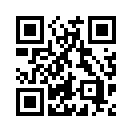 　　　　　　　　　　　　　　　　　　　　　　　　　　　　　　　　　　　　　　　　　　　変更はこちらより→　 一般社団法人日本老年歯科医学会 摂食機能療法専門歯科医師の資格更新を受けたく、ここに申請いたします。学会ホームページの摂食機能療法専門歯科医師一覧に歯科医師情報を掲載することを承知致します。下記内容の活動報告を学術大会時にポスター掲示します。　　＊いずれかに○をしてください。症例報告　　・　　教育活動　　・　　　地域・社会貢献更新料（￥10,000-）を下記にて送金しました。　クレジット払い　・　銀行口座振込　・　郵便振込　　　（いずれかに○）　送金日（西暦）　　　　　　　　年　　　月　　　日